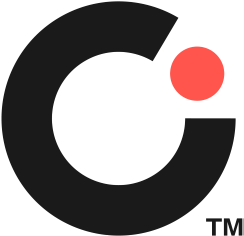 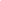 Diagnóstico de ACIP de Título I de la escuela primaria Oscar Adams 2023-2024Diagnóstico de Título I para toda la escuela para ACIPOscar W. Adams Elementary SchoolTomasina Smitherman919 Raley StreetGadsden, Alabama, 35903Estados Unidos de America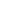 Tabla de ContenidoInstrucciones  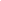 151625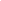 InstruccionesLas escuelas de Título I deben completar todas las siguientes secciones de este diagnóstico ACIP:  Diagnóstico Escolar Título IGarantías ACIPDiagnóstico de participación de padres y familiasCoordinación de Recursos - Diagnóstico Integral PresupuestarioEstrategias de eProveTM: objetivos y planesLas Encuestas para Padres deben realizarse anualmente, pero se pueden realizar electrónicamente en eProve o en papel.Diagnóstico de Título I para toda la escuela para ACIPComponente 1: Evaluación integral de necesidades (Sec. 1114(b)(6))¿Cómo se llevó a cabo la evaluación integral de necesidades?Los datos relevantes (DIBELS, ACCESS, STAR, ACAP) se recopilaron y presentaron al personal el 31 de agosto de 2023. En nuestro análisis de los datos, se identificaron brechas en el rendimiento estudiantil. Muchos estudiantes obtienen calificaciones en los niveles de competencia 1 y 2 en el examen ACAP. El personal completó encuestas sobre inquietudes y necesidades de los estudiantes EL, pérdida de aprendizaje debido a la pandemia, desarrollo profesional, necesidades presupuestarias y participación de los padres. El equipo de liderazgo se reunió y utilizó la información para redactar un CIP el 1 de septiembre de 2023. Luego, el borrador se presentó a los maestros y padres para su revisión.¿Cuáles fueron los resultados de la evaluación integral de necesidades?Entrenamiento EL - Los maestros EL brindarán entrenamiento en el salón de clases para ayudar a los maestros a brindar apoyo educativo y estrategias para ayudar a los estudiantes que no hablan inglés a lograr el dominio de los estándares de su nivel de grado. Los datos proporcionados a través de los programas DIBELS, STAR, iReady e iXL informarán la toma de decisiones para los ciclos de entrenamiento e identificarán a los estudiantes para la instrucción en grupos pequeños. Tecnología: utilice iPads, computadoras portátiles, Chromebooks y computadoras del aula para acceder a recursos para enseñar, reforzar y repasar habilidades; mejorar las habilidades de aprendizaje, aplicación, productividad y comunicación de los estudiantes; y aplicar habilidades de pensamiento de orden superior. Análisis de datos: cada maestro de nivel de grado individual analizará datos quincenales para evaluar y monitorear el progreso mediante el uso de varias evaluaciones formativas. Los maestros utilizarán estos datos para informar la instrucción en el aula y desarrollar estrategias de intervención para los estudiantes que no han dominado los estándares de la unidad. Instrucción de matemáticas explícita e intensiva: implementar instrucción explícita e intensiva que se haya correlacionado con los Estándares de Alabama College and Career Ready y la evaluación ACAP. El grupo focal utilizará instrucción explícita directa, instrucción en grupos pequeños y otros recursos seleccionados por el maestro. Instrucción de lectura explícita e intensiva: implementar instrucción explícita e intensiva que se haya correlacionado con los estándares de Alabama College & Career Ready y la evaluación ACAP, y utilizar estrategias de lectura antes, durante y después en cada clase. Los maestros enumerarán estrategias y planes para antes, durante y después de la instrucción cada semana en los planes de lecciones. Pautas de conducta: los maestros desarrollarán pautas para la conducta de los estudiantes, que se están implementando en toda la escuela. Los estudiantes reciben retroalimentación positiva sobre su comportamiento a través de este plan.¿Qué conclusiones se sacaron de los resultados?Como resultado de las conclusiones del Informe de Necesidades se formularon los siguientes objetivos Evaluación: 1. Participación y empoderamiento de los estudiantes a través de la tecnología 2. Desarrollo profesional durante todo el año escolar en metodología de enseñanza y aprendizaje para todos los estudiantes 3. Aumento en el número y porcentaje de competencia matemática de los estudiantes 4. Aumento en el número y porcentaje de lectura de los estudiantes 5. Continuación del progreso adecuado de los estudiantes EL en la adquisición del lenguaje 6. Desarrollo profesional tecnológico para maestros durante todo el año escolar 7. Preparación y apoyo a maestros y líderes para ayudar a graduar a los estudiantes preparados para la universidad y la carrera 8. Desarrollo profesional en estrategias de comportamiento. 9. Aumento de la participación de los estudiantes en actividades de aprendizaje extraescolares¿Qué información se concluyó como resultado del análisis de la percepción, el rendimiento estudiantil, los programas/procesos escolares y los datos demográficos?    Como resultado del análisis de los datos, programas, personal y encuestas, se determinó que la mayoría de los estudiantes obtuvieron calificaciones en los niveles 1 y 2 tanto en lectura como en matemáticas y tienen dificultades para aplicar estrategias básicas de comprensión lectora para comprender un texto y carecen de fluidez. necesario para resolver cálculos matemáticos básicos. Los maestros necesitan apoyo adicional para enseñar y abordar las necesidades de poblaciones especiales como EL, estudiantes con necesidades especiales, superdotados y económicamente desfavorecidos, así como más capacitación para alinear verticalmente el plan de estudios con énfasis en el dominio de los estándares y su conexión con el rendimiento estudiantil. , examinar los datos de los estudiantes para impulsar la instrucción y desarrollar estrategias explícitas de enseñanza en grupos pequeños para abordar las necesidades individuales de los estudiantes. Los estudiantes EL necesitan apoyo adicional en lectura básica con fluidez y comprensión junto con la adquisición diaria del lenguaje en un entorno protegido y práctica de escritura. El proceso escolar es que la BOE nos proporciona un traductor EL. Este traductor tiene mucho conocimiento sobre la instrucción y evaluación de EL. Este traductor trabaja con los estudiantes y los padres para satisfacer sus necesidades. El personal de recursos EL del distrito proporciona al personal de la escuela orientación actualizada a nivel estatal y federal sobre la interpretación de los datos de las pruebas ACCESS y cómo incorporar y adaptar los estándares WIDA al plan de estudios básico. Se necesita más tiempo de colaboración entre los maestros de contenido y el personal de recursos EL para que cada miembro del personal comprenda cómo interpretar los datos de la prueba ACCESS e incorporar los estándares WIDA al plan de estudios. Se necesitan maestros EL adicionales para abordar la creciente población de estudiantes EL. La necesidad de un desarrollo profesional continuo, la necesidad de un análisis de las prácticas de gestión del aula y los procedimientos disciplinarios en toda la escuela y la mejora del dominio de las matemáticas y la lectura siguen siendo una prioridad.¿Cómo se conectan los objetivos escolares con las necesidades prioritarias y la evaluación de necesidades?Las metas desarrolladas se relacionan con los programas proporcionados como resultado de las necesidades que se abordan. La mejora del dominio de las matemáticas y la lectura sigue siendo una prioridad y un objetivo de la escuela.¿Cómo representan los objetivos un análisis claro y detallado de múltiples tipos de datos?Las metas se diseñaron utilizando los distintos tipos de datos que dieron como resultado las necesidades de la escuela. Con base en encuestas de percepción, datos de rendimiento estudiantil, datos cualitativos de maestros, aportes de los padres, aportes del equipo de liderazgo y datos de encuestas de profesores y personal, se formularon metas actuales con iniciativas críticas y pasos de acción para ayudar a guiar el proceso de mejora escolar. Las fuentes de datos utilizadas para el análisis se enumeran a continuación: 1. Resultados de la prueba ACAP 2. Prueba ACCESS para resultados para estudiantes EL 3. Informes anuales de eficacia docente 4. Resultados STAR para lectura y matemáticas 5. Resultados de la prueba DIBELS 6. Resultados de la prueba AAA ACAP.¿Cómo abordan los objetivos las necesidades de toda la población escolar y un reconocimiento especial a los niños desfavorecidos?Desde jardín de infantes hasta tercer grado se administran los DIBELS tres veces al año y AlaKids en el otoño de cada año. Cada estudiante toma un examen STAR de Lectura y Matemáticas tres veces al año o más. Para los primeros que no saben leer, se realiza la prueba de alfabetización temprana. Todos los estudiantes utilizan varios programas en línea para los cuales el maestro programa el nivel apropiado de instrucción. Toda la escuela participa en Accelerated Reader para promover la lectura independiente. La evaluación ACAP se administrará a los estudiantes de segundo, tercer, cuarto y quinto grado. Los estudiantes EL reciben el WIDA. Además, cada maestro realiza pruebas elaboradas por el maestro y pruebas unitarias de libros de texto para evaluaciones en el aula. Los grados K-5 seguirán los planes de lecciones de Envision Math y administrarán pruebas mensuales que cubren las habilidades que se han enseñado durante el mes y cuentan con datos de todas estas evaluaciones. Se agrupan en reuniones de nivel de grado y reuniones de profesores en las que se discuten todos los datos. La Junta de Educación ha desarrollado cuadros de datos de pruebas con varios puntajes. El cuadro se presentará al personal para su análisis. A partir de esta reunión, cada maestro sabrá suficientemente cuál es el desempeño de sus estudiantes antes de las próximas evaluaciones de primavera. Los maestros involucrarán a los padres en conferencias y debates. La representación y los aportes de los maestros se incluyen en los comités de presupuesto, comités de políticas, comités de selección de libros de texto y comités de calendario escolar de las escuelas.Componente 2: Estrategias de reforma a nivel escolar (Sec. 1114 (7)(A)(i)(ii)(iii)(I)(II)(III))Identificar las estrategias y métodos de instrucción utilizados que fortalecen el programa académico en la escuela, aumentan la cantidad y la calidad del tiempo de aprendizaje y ayudan a proporcionar un plan de estudios enriquecido y acelerado, que puede incluir programas, actividades y cursos necesarios para brindar una educación integral. Entrenamiento EL - El maestro EL brindará entrenamiento en el salón de clase para ayudar a los maestros a brindar apoyo educativo y estrategias para ayudar a los estudiantes que no hablan inglés a lograr el dominio de los estándares de nivel de grado. El maestro EL también brindará apoyo en grupos pequeños de Nivel III para los estudiantes EL que continúan teniendo dificultades en el aula. Los datos proporcionados a través de los programas DIBELS, STAR, iReady e iXL informarán la toma de decisiones para los ciclos de entrenamiento e identificarán a los estudiantes para la instrucción en grupos pequeños. Tecnología: utilice iPads, computadoras portátiles, Chromebooks y computadoras del aula para acceder a recursos para enseñar, reforzar y repasar habilidades; mejorar las habilidades de aprendizaje, aplicación, productividad y comunicación de los estudiantes; y aplicar habilidades de pensamiento de orden superior. Análisis de datos: cada maestro de nivel de grado individual analizará datos quincenales para evaluar y monitorear el progreso mediante el uso de varias evaluaciones formativas. Los maestros utilizarán estos datos para informar la instrucción en el aula y desarrollar estrategias de intervención para los estudiantes que no han dominado los estándares de la unidad. Instrucción de matemáticas explícita e intensiva: implementar instrucción explícita e intensiva que se haya correlacionado con los Estándares de Alabama College and Career Ready y la evaluación ACAP. El grupo focal utilizará instrucción explícita directa, instrucción en grupos pequeños y otros recursos seleccionados por el maestro. Instrucción de lectura explícita e intensiva: implementar instrucción explícita e intensiva que se haya correlacionado con los estándares de Alabama College & Career Ready y la evaluación ACAP, y utilizar estrategias de lectura antes, durante y después en cada clase. Los maestros enumerarán estrategias y planes para antes, durante y después de la instrucción cada semana en los planes de lecciones. Pautas de conducta: los maestros desarrollarán pautas para la conducta de los estudiantes, que se están implementando en toda la escuela. Los estudiantes reciben retroalimentación positiva sobre su comportamiento a través de este plan.Atender las necesidades de todos los niños en la escuela, pero particularmente las necesidades de aquellos en riesgo de no cumplir con los desafiantes estándares académicos estatales, a través de actividades que pueden incluir—  asesoramiento, programas de salud mental en las escuelas, servicios especializados de apoyo a la instrucción, servicios de tutoría y otras estrategias para mejorar las habilidades de los estudiantes fuera de las áreas académicas preparación y conocimiento de las oportunidades para la educación postsecundaria y la fuerza laboral, que pueden incluir programas de educación profesional y técnica y la ampliación del acceso de los estudiantes de secundaria a trabajos de curso para obtener créditos postsecundarios mientras aún están en la escuela secundaria (como Colocación Avanzada, Bachillerato Internacional, educación dual o inscripción simultánea o escuelas secundarias con universidad temprana implementación de un modelo escalonado en toda la escuela para prevenir y abordar problemas de conducta y servicios de intervención temprana, coordinados con actividades y servicios similares llevados a cabo bajo la Ley de Educación para Individuos con Discapacidades (20 U.S.C. 1400 et seq.) Los maestros utilizarán instrucción explícita directa, instrucción en grupos pequeños y otros recursos seleccionados por el maestro. Énfasis en toda la escuela en la enseñanza de vocabulario y la creación de información básica mediante la enseñanza de palabras, prefijos, sufijos, palabras con múltiples significados, antónimos y sinónimos. El maestro presentará vocabulario académico en el aula de educación general, usará cuadros de vocabulario con imágenes como ayuda visual y usará diagramas de flujo para resolver palabras. Se implementará la instrucción del plan de estudios de conciencia fonémica de Heggerty para desarrollar y fortalecer la conciencia fonémica de nuestros estudiantes. Los maestros utilizarán los recursos de Envision Math, el sitio web de Savvas y otros sitios web y software de Internet, como iXL, Reflex Math, iReady y USA Test Prep. Los estudiantes accederán a estos recursos usando iPads, Chromebooks, computadoras portátiles, computadoras de escritorio, pizarras ViewSonic, etc. Un maestro trabajará con los estudiantes después de clases en la preparación tecnológica a través de lecciones preparadas y experiencia práctica. Los estudiantes serán evaluados utilizando los programas de software Renaissance diseñados específicamente para identificar áreas específicas de deficiencias. El maestro utilizará esta información para guiar la planificación de la instrucción en grupos pequeños y en todo el grupo. Se proporcionará instrucción diferenciada a través de instrucción en grupos pequeños e intervención por niveles basada en las necesidades de los estudiantes. Asociarse con maestros de aula utilizando un horario establecido para modelar estrategias efectivas para la diferenciación y la participación de los estudiantes. Los maestros EL colaborarán con el maestro del salón de clases para desarrollar planes de lecciones atractivos y diferenciados para todos los estudiantes. Se proporcionará instrucción diferenciada a través de intervención en grupos pequeños según las necesidades de los estudiantes. Los maestros leerán atentamente, numerarán los párrafos, harán una pregunta al texto, identificarán la idea principal y otras estrategias cuando presenten durante la instrucción en grupo completo o en grupos pequeños. Proporcionar desarrollo profesional a los maestros para ayudar a los estudiantes que puedan tener dificultades para alcanzar el éxito académico debido a problemas de desarrollo físicos, emocionales o de comportamiento. Los maestros continuarán implementando estrategias del libro "Enseñar teniendo en cuenta la pobreza" en sus aulas. Los maestros incorporarán elementos diseñados para alentar a los estudiantes a colaborar para superar los desafíos en el aula. Los maestros también mostrarán el trabajo de los estudiantes que describa el esfuerzo de los estudiantes y les brindarán comentarios prácticos y apropiados. Se llevarán a cabo sesiones de desarrollo profesional enfocadas en responder a comportamientos estudiantiles negativos y estrategias de manejo del aula para todo el personal docente y administrativo. Los maestros asistirán a seminarios de desarrollo profesional sobre cómo manejar situaciones de crisis de manera efectiva. Los maestros aprenderán estrategias para trabajar con los estudiantes en situaciones de alto estrés y, en última instancia, garantizarán que los estudiantes puedan seguir siendo productivos en el aula. Recibir capacitación y desarrollo socioemocional (todo el personal) e implementar la estrategia con fidelidad. Los maestros utilizan el tiempo de reunión de nivel de grado para abordar el comportamiento de los estudiantes y las necesidades académicas (en colaboración con los padres, consejeros y estudiantes). Los maestros realizarán un seguimiento constante de los datos de los estudiantes (asistencia, comportamiento y calificaciones durante las reuniones de datos). Asociarse con maestros de aula utilizando un horario establecido para modelar estrategias efectivas para la diferenciación y la participación de los estudiantes. El maestro EL y el especialista en lectura colaborarán con el maestro del salón de clases para desarrollar planes de lecciones atractivos y diferenciados para todos los estudiantes.Describir cómo la escuela brinda oportunidades para que los estudiantes con mayor necesidad académica reciban apoyo y refuerzo de habilidades académicas más allá del regular día de escuela.Los siguientes recursos y programas adicionales se proporcionan a los estudiantes de Adams más allá del día escolar regular para brindar oportunidades para que los estudiantes con mayor necesidad académica reciban apoyo y refuerzo de habilidades académicas: EDGE - programa extraescolar de educación comunitaria del siglo XXI que incluye un componente de asistencia con las tareas y un componente de enriquecimiento de lunes a viernes hasta las 5:30 p. m. Centro de recursos para padres y maestros - materiales del Centro de recursos disponibles para maestros, padres y estudiantes para hacer y tomar, materiales duplicados o prestados a corto plazo para abordar deficiencias académicas o mejorar el contenido de enriquecimiento. Tarea - asignada diariamente o según sea necesario para complementar la instrucción diaria en clase Práctica de habilidades basada en Internet a través de iXL, Classworks, MyOn, Savvas, Reflex Math, Freckle, iReady, etc.Describir los procedimientos/estrategias utilizadas para abordar los desafíos académicos para cada grupo de inmigrantes, estudiantes de inglés, económicamente desfavorecidos, de educación especial,Estudiantes abandonados y/o delincuentes y sin hogar.EL brindarán capacitación en el aula para ayudar a los maestros a brindar apoyo educativo y estrategias para ayudar a los estudiantes que no hablan inglés a lograr el dominio de los estándares de su nivel de grado. Los datos proporcionados a través de las evaluaciones STAR y ACCESS informarán la toma de decisiones para los ciclos de entrenamiento e identificarán a los estudiantes para la instrucción en grupos pequeños. Los datos relevantes (DIBELS, AAA, ACCESS, ACAP y STAR) se recopilan y presentan al personal en las reuniones del Equipo de resolución de problemas. En nuestro análisis de los datos, se identifican brechas en el rendimiento estudiantil. El personal trabaja colectivamente para generar ideas que se incluirán en los planes del equipo de respuesta a la intervención (RTI). Luego, los estudiantes se ubican en grupos de niveles según las necesidades académicas y de comportamiento y se revisan mensualmente para analizar el progreso o el deterioro. Se brinda asistencia adicional oportuna y efectiva a los estudiantes que tienen dificultades para dominar los estándares de evaluación de logros académicos del estado a través del Equipo de Respuesta a la Intervención. Los estudiantes son asignados a grupos académicos o de comportamiento de Nivel II o III para recibir intervenciones e instrucción adicionales para abordar las deficiencias académicas. Se proporciona intervención e instrucción adicional a través de oportunidades de inclusión con personal de recursos, instrucción separada de personal de recursos adicional o práctica adicional de programas de software y sitios web (por ejemplo, iReadly, Spire, Envision, Reflex Math, Savvas, Renaissance Programs y recursos de Open Court) a través de recursos tecnológicos, como la computadora de escritorio, chromebook, laptop, panel ViewSonic o un iPad. El uso de un trabajador social proporcionará apoyo individual y en grupos pequeños en la escuela a los estudiantes con deficiencias de conducta que afectan negativamente el rendimiento académico. Esto ayudará a disminuir el ausentismo estudiantil debido a suspensiones fuera de la escuela y ausentismo crónico. Los estudiantes migrantes se identifican al momento de la inscripción a través de una Encuesta Agrícola que evalúa si el estudiante califica para servicios para migrantes. Los estudiantes sin hogar son identificados al momento de la inscripción cuando los padres se identifican como residentes en un refugio o viviendo con otra familia en una Encuesta. Estos estudiantes son remitidos a la escuela y se cubrirán sus necesidades personales para que no haya barreras para el estudiante. Los servicios de educación especial son proporcionados por el distrito y los procedimientos apropiados de acuerdo con las leyes y regulaciones federales y estatales. Las escuelas utilizan un equipo de Respuesta a la Intervención para identificar a los estudiantes que están en riesgo tanto académica como conductualmente. El equipo de RTI considera a cada estudiante cuidadosamente para determinar la necesidad de derivarlo para exámenes de educación especial. Una vez que un estudiante es referido para la prueba, se notifica a los padres para que le den permiso para realizar la prueba. Un equipo del IEP se reúne para determinar la elegibilidad para los servicios y desarrollar el IEP. Los Angel's más cercanos proporcionan ropa/productos de higiene a los estudiantes necesitados. La despensa de alimentos/bendiciones de mochilas proporciona comida a los estudiantes para que puedan tener comida para el fin de semana. El Departamento de Recursos Humanos brinda asistencia cuando hay abuso/negligencia. Investigación citada: AMSTI, WIDADescribe how the school provides individual student academic achievement results and interpretation of the results to parents of English Learners in a language they can understand.La Primaria Adams proporcionará, siempre que sea posible, comunicación escrita que los padres puedan entender, o proporcionará una persona que pueda hablar el idioma nativo de los padres para facilitar la comprensión. La información escolar se proporciona a los padres en un idioma que puedan entender a través de intérpretes o en formularios/cartas en el idioma del hogar. Los estudiantes son monitoreados en instrucción y evaluación y el personal del distrito les brinda adaptaciones que también ayudan a los maestros principales y a los estudiantes EL en el salón de clases. Sesiones de extracción e inserción con el personal de recursos para enseñar adquisición del lenguaje y habilidades de escritura, además de brindar ejemplos de adaptaciones al maestro de educación básica y capacitar al personal sobre los datos de ACCESS y los estándares WIDA. Además, al distrito escolar se le ha asignado un entrenador EL regional para ayudar con el desarrollo profesional y las estrategias de instrucción. Los estudiantes que no progresen recibirán tutoría suplementaria en grupos pequeños para trabajar en áreas específicas en las que el estudiante tiene dificultades. Después de que se haya administrado cada evaluación intermedia (punto de referencia) (final del período de calificación de 4 semanas y período de calificación de 9 semanas), los maestros EL colaborarán con los maestros del salón de clases durante las reuniones de nivel de grado para ajustar/enmendar las metas según el progreso de los estudiantes.¿Cuál es la tasa de rotación de docentes de la escuela para este año escolar? Este año la escuela tiene dos maestros nuevos.¿Cuál es el nivel de experiencia del personal clave de enseñanza y aprendizaje?El 60% de nuestros profesores tiene al menos un título de Maestría. 21 de 25 profesores de aula están inscritos en la formación LETRS.Si hay una alta tasa de rotación, ¿qué iniciativas ha implementado la escuela para intentar reducir la tasa de rotación (estrategias de reclutamiento y retención)?Adams cumple con los requisitos de las secciones 1114 y 1119 de "ESSA" debido al hecho de que todos los maestros y asistentes de intervención que trabajan con los estudiantes están calificados para asumir responsabilidades para que los estudiantes cumplan con los estándares de rendimiento académico. Esta información se mantiene en la Oficina Central de la Junta de Educación de la Ciudad de Gadsden y está disponible para cualquier miembro del público en general que la solicite.Describir cómo se utilizan los datos de las evaluaciones académicas para determinar el desarrollo profesional.Las siguientes actividades de desarrollo profesional se han proporcionado o se están brindando a los profesores y al personal para ayudarlos a implementar estrategias de instrucción y evaluaciones formativas que monitorean el progreso de los estudiantes en el dominio y dominio de los estándares de preparación universitaria y profesional: 1. Capacitación en Renaissance Place - Lectura STAR, Matemáticas STAR 2. Entrenamiento Envision 3. Entrenamiento ASSIST 4. S.P.I.R.E. Capacitación5. Capacitación sobre estándares de preparación universitaria y profesional 6. ACAP 7. AlaKids 8. Capacitación de apoyo conductualIdentificar las oportunidades de desarrollo profesional para maestros, directores, paraprofesionales y otro personal escolar para mejorar la instrucción.Se ofrecen oportunidades de capacitación para profesores y personal a nivel LEA (nivel de distrito), así como a nivel de escuela individual. Se brindan muchas oportunidades de desarrollo profesional a través del sitio de desarrollo profesional en línea de aprendizaje electrónico. Los miércoles de seminarios web se centran en el nuevo curso de estudio de alfabetización digital de ALSDE. Se necesita capacitación adicional en el uso de iPads, computadoras portátiles, impresoras 3D, Chromebook, Viewsonic Panel, iReady, MyOn, iXL y en el uso de la tecnología existente. Esta capacitación nos permitirá abordar las necesidades de los estudiantes que se benefician de las estrategias de Respuesta a la Instrucción, adoptar tecnología emergente, mejorar la productividad y las habilidades de comunicación de los estudiantes y explorar aplicaciones de habilidades de pensamiento de orden superior. McGraw-Hill proporciona capacitación adicional en el uso de recursos tecnológicos a través de la serie de lecturas. Se brinda capacitación interna al personal sobre tecnología, programas Renaissance, ReflexMath, Freckle, iReady, iXL, Stride, Powerschool, aprendizaje social y emocional, escritura, comportamiento, estrategias de lectura y matemáticas y mejora de la comunicación con los padres.Identificar las actividades de tutoría docente incluidas en el plan escolar. Por ejemplo, los profesores nuevos o sin experiencia reciben apoyo de un maestro titulado asignado.En este momento, hay un maestro de primer año en Adams. El programa de tutoría de maestros que ofrecen las escuelas de la ciudad de Gadsden brinda apoyo continuo a maestros sin experiencia. El programa de tutoría del sistema también incluye formación tanto para mentores como para nuevos profesores. Se requieren reuniones semanales. Los mentores son responsables de mantener documentos, como registros de contactos. Estos formularios indican las fechas, el enfoque y la duración de cada reunión. El mentor debe realizar observaciones del nuevo maestro y también brindarle oportunidades para que observe en su salón de clases. Observar a un maestro veterano le permite al nuevo maestro ver cómo se realizan diversas tareas en el aula, cómo mantener el orden y la disciplina en el aula y cómo implementar prácticas de instrucción efectivas.Describa cómo todo el desarrollo profesional es “sostenido y continuo”.Se brindarán oportunidades durante todo el año para el desarrollo profesional continuo basado en las necesidades de los maestros mientras implementan prácticas de instrucción basadas en investigaciones. Los datos de desempeño de los estudiantes se analizarán mediante el examen de la evaluación de seguimiento del progreso y los resultados de las evaluaciones semanales. Los planes de lecciones también se revisarán en busca de áreas de mejora según sea necesario a través de actividades de desarrollo profesional.Identificar las estrategias en el plan escolar que apoyan y ayudan a los estudiantes en la transición de un nivel de grado al siguiente. Por ejemplo, preparación preescolar para jardín de infantes y/o transición de octavo grado a la escuela secundaria y/o de la escuela secundaria a la universidad/fuerza laboral.Hay una orientación/registro para que los estudiantes entrantes a kindergarten se registren en abril o mayo. Cuando los estudiantes se registran, se les anima a asistir al campamento de kindergarten que se lleva a cabo en julio antes de que comiencen las clases. Los estudiantes de 5to grado participan en una orientación y recorrido por la escuela intermedia. El consejero de la escuela intermedia visita a los estudiantes de quinto grado para analizar las opciones de inscripción. Todos los maestros participan en una reunión vertical de planificación de nivel de grado al final de cada año escolar.Poblaciones especiales enumeradas en la Ley de Educación Técnica y Profesional Carl D. Perkins de 2006: describa los procedimientos utilizados para abordar los desafíos de cada grupo de personas con discapacidades, personas de familias económicamente desfavorecidas (incluidos niños de crianza), personas que se preparan para campos no tradicionales, padres solteros (incluidas mujeres embarazadas solteras), amas de casa desplazadas y personas con dominio limitado del inglés.  (N/A para Escuelas Primarias)NAComponente 3: Evaluación (¿Cómo evalúa la escuela la implementación del programa escolar?)¿Cómo evalúa la escuela los resultados logrados por el programa escolar utilizando datos de las evaluaciones anuales del estado y otros indicadores de rendimiento académico?La escuela utiliza RTI, PST y reuniones de profesores y de nivel de grado para analizar los datos de nuestras evaluaciones de seguimiento del progreso que se asignan semanalmente y mensualmente, así como los datos de las evaluaciones anuales.¿Cómo determina la escuela si el programa escolar ha sido eficaz para aumentar el rendimiento de los estudiantes que están más lejos de alcanzar los estándares?Si el número de estudiantes que alcanzan los estándares de competencia ha aumentado, el programa ha sido eficaz. Si el número de estudiantes que alcanzan los estándares de competencia ha disminuido, luego analizamos los subgrupos y vemos qué grupo tiene la mayor disminución y luego comenzamos a analizar metas, objetivos y actividades específicas que se relacionan específicamente con esos subgrupos de estudiantes.¿Qué proceso sigue la escuela para revisar el plan según sea necesario, según la evaluación, para garantizar la mejora continua de los estudiantes en el programa de toda la escuela?El proceso para evaluar y revisar el plan será programar un análisis mensual del plan que se correlacione con las reuniones de RTI; por lo tanto, tener fuentes de datos e información sobre la intervención fácilmente disponibles para su revisión.Componente 4: Coordinación e integración de programas y recursos federales, estatales y locales (Sec. 1114(b)(V))NOTA: No todas las escuelas reciben todas las fuentes de financiación mencionadas. 1. Enumere los programas estatales, federales y locales que están consolidados/coordinados en el programa escolar y describa cómo todos los programas y recursos se coordinan e integran para el logro de las metas escolares.* Título I: para el año escolar 2023-2024, el dinero del Título I se utilizará para que el personal emplee un paraprofesional de Título I de tiempo completo (para intervención académica y participación de los padres) y un paraprofesional de Título I (asistencia y enlace con los padres). Se utilizará un maestro/traductor EL como intérprete para comunicarse con los padres de los estudiantes EL y para brindar instrucción EL a esos estudiantes. Un entrenador de instrucción LEA prestará servicios en todas las escuelas de Título I. También se utilizará dinero para una enfermera, un técnico en computación, participación de los padres, estipendios para tutores para padres y estudiantes, tecnología, alquiler de equipos y materiales/suministros. El dinero para desarrollo profesional se utilizará para sustitutos, estipendios, viajes e inscripción. * Título II - ProfesionalDesarrollo: el estado proporciona fondos para el desarrollo profesional a la escuela según la cantidad de unidades de maestros asignadas a esa escuela. La LEA tiene un plan de desarrollo profesional que delinea oportunidades de desarrollo profesional proporcionadas directamente al personal del sistema. El director tiene discreción en el gasto de los fondos de desarrollo profesional para satisfacer mejor las necesidades de la escuela. Las asignaciones de Mejoramiento Escolar y Título I también se utilizan para el desarrollo profesional en oportunidades de desarrollo profesional continuas basadas en investigaciones. * Título III - Estudiantes del idioma inglés: los fondos del Título III se utilizan para alcanzar las metas académicas de los estudiantes EL. Durante la inscripción, cada estudiante completa una Encuesta sobre el idioma que se habla en el hogar. Un estudiante cuyos padres identifican que se habla un idioma distinto al inglés en el hogar será evaluado utilizando el LAS para determinar su nivel de dominio del idioma inglés. Un padre debe dar permiso para que el estudiante sea evaluado. Se notificará a los padres sobre la clasificación del estudiante y su estado de calificación para el programa dentro de los diez (10) días posteriores a la evaluación. Si el estudiante califica para el programa, los padres deben firmar un permiso o denegación de servicios EL. Los estudiantes LEP reciben servicios de tutoría del maestro EL. Todos los recursos y materiales utilizados para la instrucción están basados en investigaciones científicas.2. ¿Cómo coordina e integra la escuela los siguientes servicios federales, estatales y locales de una manera aplicable al nivel de grado para apoyar el logro de las metas de toda la escuela: programas de prevención de violencia, programas de nutrición, programas de vivienda, Head Start, educación para adultos, programas profesionales y técnicos? programas educativos y escuelas que implementan actividades integrales de apoyo y mejora o actividades de apoyo y mejora específicas según la sección 1111(d).* El Título IV proporciona fondos para programas eficaces que se hayan basado en investigaciones científicas. Nuestros programas del Título IV ayudan a aumentar el conocimiento sobre las drogas para reducir los incidentes de uso y/o posesión de tabaco, drogas y alcohol, y a aumentar el conocimiento para reducir los incidentes de violencia. El consejero ofrece numerosas actividades para promover un ambiente seguro y libre de drogas para los estudiantes, incluido asesoramiento y orientación sobre concientización sobre las drogas, educación sobre las drogas, toma de decisiones saludables, intimidación, resolución de conflictos y la Semana del Listón Rojo.Garantías ACIPInstrucciones: Al responder a las preguntas adjuntando evidencia cuando sea necesario, la institución ha verificado si cumple o no con cada una de las Garantías ACIP requeridas. El ACIP de la escuela se desarrolla con la participación de los padres y otros miembros de la comunidad a la que se prestará servicio y de las personas que llevarán a cabo dicho plan, incluidos maestros, directores, otros líderes escolares, paraprofesionales presentes en la escuela, administradores (incluidos los administradores de los programas descritos en otras partes de este título), la agencia educativa local, en la medida de lo posible, las tribus y organizaciones tribales presentes en la comunidad y, si corresponde, personal de apoyo educativo especializado, proveedores de asistencia técnica, personal escolar, si el plan se relaciona con un escuela secundaria, estudiantes y otras personas que determine la escuela. (Artículo 1114, (b) (2)) Cargue la página de firmas de los miembros de su comité ACIP. Cargue cualquier archivo adjunto adicional si es necesario con respecto a su ACIP. SI NO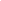  N/ALa institución tiene una política y un plan de participación de padres y familias según lo requerido en la Sección 1116 de la ESSA, y garantiza que todos los requisitos de la Sección 1116 y 1112(e)(1)(A) (i)-(ii), Derecho de los padres a -Saber, se implementan sistemáticamente. SI NO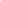  N/ALa institución tiene un Pacto entre la escuela y los padres. Si es una escuela de Título I, el Convenio entre escuela y padres contiene los componentes requeridos (Sección 1116 (d) de ESSA y fue desarrollado conjuntamente con los padres de los estudiantes participantes. YES NO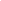  N/AParticipación de Padres y Familias1. Describa cómo la escuela convocará una reunión anual para informar a los padres sobre la participación de la escuela en el Título I y explicará los requisitos del Título I, incluida la reserva del 1%, y el derecho de los padres involucrados. (Sección 1116(c)(1))Se llevará a cabo una reunión anual de padres de Título I al comienzo del año escolar para que los padres conozcan la participación de la escuela en el Título I, los requisitos del Título I y el derecho de los padres a participar. Los padres serán notificados de la Reunión Anual de Padres de Título I a través del sistema de notificación escolar, la marquesina escolar, anuncios en la escuela, un volante enviado a casa en la carpeta de comunicación semanal y un volante en el Área de información para padres y en el tablero de anuncios externo. Todo lo público y las comunicaciones se realizarán en un idioma que los padres puedan entender. Durante la reunión se informará a los padres sobre el 1% del dinero reservado y cómo pueden participar. Se muestra la asignación del Título I de la LEA y se muestra y explica la cantidad para cada escuela. Se dan ejemplos y presentamos a nuestros padres la cantidad que recibimos por la participación de los padres (la porción de la escuela del 95% del 1%). Discutimos cómo los padres pueden participar en el proceso y cómo pueden ser parte del equipo de toma de decisiones con respecto al 1% reservado tanto para iniciativas de todo el sistema como para actividades a nivel escolar. En la reunión anual de padres de Título I se presenta una descripción general del Plan de mejora continua. Se informa a los padres sobre el estado académico, las áreas de mejora, los gastos y una explicación de por qué la escuela está financiada por el Título I. Se solicita a los padres sus opiniones y áreas de preocupación. Los padres están invitados a participar en la reunión anual de planificación del presupuesto. Se informa a los padres sobre el plan y se solicita a un comité de padres que lo revise y haga comentarios o correcciones. Los temas de la reunión anual serán: Qué significa ser una escuela de Título I, qué es la reserva del 1% para la participación de los padres, el plan de Título I de la LEA, el plan de participación de los padres de la LEA,el plan de participación de los padres de la escuela, los planes de mejora continua de la LEA y la escuela, El pacto entre la escuela y los padres, presupuesto de Título I de la escuela, cómo solicitar las calificaciones del maestro de su hijo, cómo se notificará a los padres si un maestro que no está altamente calificado enseña a sus hijos, cómo pueden participar los padres, Centro de recursos para padres y servicios suplementarios, cómo se lleva a cabo la evaluación anual del Plan de participación de los padres.2a. Describir cómo se ofrecerá un número y formato flexible de reuniones de padres, como reuniones por la mañana o por la noche, y se podrán proporcionar, con los fondos proporcionados en virtud de esta parte, transporte, cuidado infantil o visitas domiciliarias, según dichos servicios se relacionen con los padres. Se llevarán a cabo reuniones de participación de padres una vez cada nueve semanas para planificar, revisar y mejorar el Programa de Título I y planificar eventos familiares. En la medida de lo posible, habrá un traductor disponible en todas las reuniones.2b. Describa cómo participarán los padres en la planificación, revisión y mejora del Programa Título I (Nota: Indique el proceso de la escuela sobre cómo todos los padres de Título I tienen la oportunidad de participar en la toma de decisiones).En la primavera, se enviará a casa con cada estudiante una encuesta para padres, escrita en un idioma que los padres puedan entender. Todos los padres están invitados a asistir a la cuarta reunión de participación de padres de nueve semanas para revisar los resultados de la encuesta y revisar y evaluar el actual plan de participación de los padres, el presupuesto y el acuerdo entre la escuela y los padres. El comité de padres de ACIP se formará con padres voluntarios de esta reunión. Los resultados de la evaluación y la encuesta se presentarán al personal de la escuela para su opinión sobre la evaluación y el desarrollo de un nuevo Plan, Convenio y presupuesto. Utilizando los resultados de estas evaluaciones y la encuesta, el comité de padres ACIP y el personal de Título I desarrollarán el Plan de participación de los padres, el Convenio y el presupuesto para el próximo año. Todos los padres y tutores están invitados al comienzo de la próxima escuela a la reunión anual de padres de Título I para revisar el Programa, Presupuesto, Convenio y Plan de Título I. Los padres tendrán la oportunidad de sugerir mejoras en el Plan de mejora continua y el Plan de participación de los padres en esta y en las reuniones posteriores de participación de los padres. Un traductor estará presente en todas las reuniones y las agendas y actas se escribirán en un idioma que los padres puedan entender. Los Planes y el Pacto serán revisados, desarrollados y mejorados por un grupo de personas, incluidos grupos que representan minorías raciales y étnicas, personas económicamente desfavorecidas, discapacitadas, con dominio limitado del inglés y con alfabetización limitada. Los padres serán notificados de estas reuniones a través de la marquesina de la escuela, el sitio web de la escuela y la página de Facebook, el sistema de notificación de la escuela, la radio y los anuncios en la escuela, y un volante enviado a casa en la carpeta de comunicación semanal y publicado en el Área de información para padres y en la página de padres. tablero de información afuera. Toda la publicidad y las comunicaciones se darán en un idioma que los padres puedan entender.2c. Describa cómo se utilizan en la escuela los fondos asignados para la participación de los padres. (Sección 1116(c)(2)(3)).Los fondos de participación de los padres del Título I se utilizarán para comprar papel de colores para la comunicación con los padres, agenda estudiantil, carpetas de comunicación, libros para regalar en todos los eventos familiares para fomentar la lectura en casa, reconocimiento de los logros estudiantiles y la participación de los padres, honorarios para el desarrollo profesional de los padres. oradores sobre temas de necesidad y preocupación para los padres.Describa cómo la escuela proporciona a los padres de los niños participantes información oportuna en un formato uniforme y, en la medida de lo posible, en un idioma que puedan entender, sobre los programas bajo el Título I, una descripción y explicación del plan de estudios en uso, formas de evaluaciones académicas y expectativas de rendimiento utilizadas y, si los padres lo solicitan, oportunidades para reuniones periódicas para formular sugerencias y participar según corresponda en las decisiones relacionadas con la educación de sus hijos. (Sección 1116(c)(4)(A)(B)(C))*Adams tendrá la reunión anual de padres de Título I, jornada de puertas abiertas y reuniones regulares de participación de padres en las que se brindará información sobre los programas de Título I, el plan de estudios, los resultados de las evaluaciones, las expectativas académicas y las oportunidades para futuras reuniones y participación de los padres. Un traductor y traducciones escritas estarán disponibles tanto como sea posible. En estas reuniones regulares, los padres tendrán la oportunidad de ser parte del proceso de toma de decisiones sobre los programas de la escuela que afectan el clima de la escuela, el desarrollo profesional de los padres y maestros, y la educación y los logros de los estudiantes.Describe how parents, the school staff, and students share responsibility for improved student academic achievement for participating students (How the School- Parent Compact is jointly developed with Title I parents; how it is used, reviewed, and updated). (Sec. 1116(d))The Title I School-Parent Compact was explained and reviewed at the August Annual Title I Parent Meeting. It will be discussed and updated by the Parent ACIP committee and in the September, School wide Staff ACIP Planning meeting. The Compact has a part for the parent, student, teacher and principal to pledge their individual responsibility for student academic achievement. This is a great opportunity to continue to work as partners on addressing school's goals. The compact will be sent home in Communication Folders with every student. Every student will be required to have a signed Compact in their permanent file and teachers will keep a copy of signed Compacts in their rooms to use in parent/ teacher conferences. All communication will be in a language parents can understand.Describir los procedimientos para permitir que los padres envíen comentarios de insatisfacción con el Plan de Mejora Continua. (Sección 1116(c)(5))Si un componente específico del Plan CIP no es satisfactorio para un padre, el padre presentará sus comentarios por escrito al Consejo Asesor de Padres de LEA. El consejo revisará y presentará por escrito sus conclusiones al comité del CIP para resolver cualquier diferencia. Si hay más resoluciones, el Coordinador de Título I se reunirá con el comité. El Plan de Mejora Continua será escrito y revisado por el personal y un comité de padres representantes. A lo largo del año, mientras se revisa el CIP, estos padres representantes serán parte del proceso de revisión. Se alentará a los padres en cada reunión de participación de padres a expresar cualquier inquietud que tengan con el Plan de mejora continua y el programa académico de la escuela en general.6a. Describa cómo la escuela desarrollará la capacidad para la participación de los padres, incluido cómo se los alentará a convertirse en socios igualitarios en la educación de sus hijos. (Ver ESSA Sec. 1116, requisitos para desarrollar capacidades y participación de padres y familias).  Para garantizar la participación efectiva de los padres y apoyar una asociación entre la escuela, los padres y la comunidad para mejorar el rendimiento académico de los estudiantes, nuestra escuela:Proporcionará materiales y capacitación para ayudar a los padres a trabajar con sus hijos para mejorar sus logros, como capacitación en alfabetización y uso de tecnología, según corresponda, para fomentar la participación de los padres.* El personal del Centro de Recursos para Padres y Maestros (PTRC) de todo el sistema estará en la Reunión anual de padres de Título I, jornada de puertas abiertas y en algunas de las lecturas familiares, noches para proporcionar materiales gratuitos y sugerencias útiles para los padres. El Centro de recursos para padres y maestros proporciona tarjetas didácticas, juegos, objetos manipulables y paquetes sobre habilidades en áreas de interés para que los padres y estudiantes los usen en casa y ofrece tutoría y sesiones de capacitación para estudiantes y padres sobre temas académicos y habilidades informáticas. Hay información en el Centro de recursos para padres y maestros en el sitio web de la escuela.6b. Describa cómo la escuela desarrollará la capacidad para la participación de los padres, incluido cómo se los alentará a convertirse en socios igualitarios en la educación de sus hijos. (Ver ESSA Sec. 1116, requisitos para desarrollar capacidades y participación de padres y familias).  Para garantizar la participación efectiva de los padres y apoyar una asociación entre la escuela, los padres y la comunidad para mejorar el rendimiento académico de los estudiantes, nuestra escuela: Deberá educar a los maestros, personal de oficina y otro personal escolar, con la ayuda de los padres, sobre el valor y la utilidad de las contribuciones de los padres y sobre cómo llegar a los padres, comunicarse con ellos y trabajar con ellos como socios iguales, implementar y coordinar programas para padres y construir vínculos entre los padres y la escuela.La Primaria Adams tendrá un enlace de recursos/participación de padres de Título I para coordinar el programa de participación de padres, crear y distribuir comunicaciones, dirigir eventos familiares y llevar a cabo reuniones de participación de padres. * Distribuir al personal una copia del Plan de Participación de los Padres, los resultados de la Encuesta de Padres y la Evaluación Anual Adams del Contenido y la Eficacia del Plan de Participación de los Padres de LEA al comienzo del año y discutirlo en una reunión de personal o de profesores, para que puedan ver las áreas que necesitan mejorar y celebrar las áreas fuertes. *Abordar un área de necesidad específica descubierta en la Encuesta y Evaluación en cada reunión del cuerpo docente durante todo el año para mantener alto el nivel de concientización sobre el trabajo con los padres como socios. *Alentar a los maestros a pedir a los padres que asistan a las actividades. Se ofrecerá un incentivo en el aula para la mayor cantidad de padres presentes. * Se alentará a los maestros a utilizar aplicaciones móviles para comunicar con los padres las tareas, información importante y ejemplos de tareas de matemáticas. *Se alentará a los maestros a otorgar pases de tarea, recompensas o privilegios a los estudiantes si devuelven los documentos firmados o si los padres asisten a conferencias, eventos o reuniones. * Nuestro director enfatizará en las reuniones de padres una política de puertas abiertas para que los padres vengan en cualquier momento, con cita previa, para observar a sus hijos. En las reuniones de la facultad, se enfatizará en la política de puertas abiertas y alentará a los maestros a llamar a los padres para celebrar los logros de los estudiantes y ante la primera señal de necesidades o problemas. *Se ofrecera capacitación durante los períodos de planificación y/o después de la escuela en sitios web, programas de estudios y trabajo con padres y familias de ELL. * Tendremos un enlace/traductor de padres EL para trabajar con los padres y el personal, traducir las comunicaciones y ayudar al personal a comunicarse con los padres. * Incluiremos a los padres en comités con el personal para planificar celebraciones en toda la escuela, como el mes de la Herencia Hispana y el Mes de la Historia Afroamericana. * Se asegurará voluntarios de salón y se alentará a los maestros a llamar con necesidades específicas y formas en que pueden ayudar.6c. Describa cómo la escuela desarrollará la capacidad para la participación de los padres, incluido cómo se los alentará a convertirse en socios igualitarios en la educación de sus hijos. (Ver ESSA Sec. 1116, requisitos para desarrollar capacidades y participación de padres y familias).  Para garantizar la participación efectiva de los padres y apoyar una asociación entre la escuela, los padres y la comunidad para mejorar el rendimiento académico de los estudiantes, nuestra escuela: En la medida de lo posible y apropiado, coordinará e integrará los programas y actividades de participación de los padres con otros programas federales y llevará a cabo otras actividades, como centros de recursos para padres, que alienten y apoyen a los padres para que participen más plenamente en la educación de sus hijos.El personal del Centro de Recursos para Padres y Maestros (PTRC) de todo el sistema estará en la Reunión anual de padres de Título I, jornada de puertas abiertas y en algunas de las lecturas familiares, noches para proporcionar materiales gratuitos y sugerencias útiles para los padres. El Centro de recursos para padres y maestros proporciona tarjetas didácticas, juegos, objetos manipulables y paquetes sobre habilidades en áreas de interés para que los padres y estudiantes los usen en casa y ofrece tutoría y sesiones de capacitación para estudiantes y padres sobre temas académicos y habilidades informáticas. * Se alentará a los padres en cada evento familiar a que acudan al centro para que puedan conocer los juegos y actividades disponibles para ser consultados y las clases de capacitación para estudiantes y padres. * A los padres se les enviará una carta de felicitación del director cuando su hijo logre el cuadro de honor A/B en cada período de calificaciones. A los padres cuyos hijos no lograron el cuadro de honor A/B se les enviará información sobre el Centro de recursos para padres y maestros para que puedan solicitar materiales para usar en casa con sus hijos para ayudar a mejorar el rendimiento. * Habrá información en el Centro de recursos para padres y maestros en el sitio web de la escuela. *Si es posible, se ofrecerá el Programa Parenting Partners u otro programa para capacitar a pequeños grupos de padres sobre cómo mejorar la relación con sus hijos y fomentar el rendimiento académico y los valores positivos y el carácter de su hijo. * Se proporcionará un traductor y traducciones escritas en la medida de lo posible. Toda la comunicación se realizará en un idioma que los padres puedan entender.6d. Describa cómo la escuela desarrollará la capacidad para la participación de los padres, incluido cómo se los alentará a convertirse en socios igualitarios en la educación de sus hijos. (Ver ESSA Sec. 1116, requisitos para desarrollar capacidades y participación de padres y familias).  Para garantizar la participación efectiva de los padres y apoyar una asociación entre la escuela, los padres y la comunidad para mejorar el rendimiento académico de los estudiantes, nuestra escuela: Deberá garantizar que la información relacionada con los programas, reuniones y otras actividades escolares y para padres se envíe a los padres de los niños participantes en un formato y, en la medida de lo posible, en un idioma que los padres puedan comprender.Se invita y anima a los padres a participar en la Evaluación Anual del Plan LEA de Participación de Padres y Familias. El propósito de la evaluación es, en última instancia, mejorar la calidad académica de la escuela. Todos los padres tienen esta oportunidad cada primavera o según lo soliciten si es necesario. Cada primavera se envían encuestas para padres a todos los padres en un idioma que puedan entender.6e. Describa cómo la escuela desarrollará la capacidad para la participación de los padres, incluido cómo se los alentará a convertirse en socios igualitarios en la educación de sus hijos. (Ver ESSA Sec. 1116, requisitos para desarrollar capacidades y participación de padres y familias).Para garantizar la participación efectiva de los padres y apoyar una asociación entre la escuela, los padres y la comunidad para mejorar el rendimiento académico de los estudiantes, nuestra escuela:Proporcionará cualquier otro apoyo razonable para las actividades de participación de los padres que los padres puedan solicitar.* La Primaria Adams brindará oportunidades para la participación de padres con dominio limitado del inglés, padres con discapacidades y padres de estudiantes migratorios. Un enlace/traductor de padres EL proporcionará, en la medida de lo posible, traducciones para reuniones, conferencias, visitas, llamadas telefónicas, notas, folletos y otras comunicaciones en un idioma que puedan entender. * El traductor/enlace de padres de EL, el personal de la oficina, el consejero escolar y la enfermera brindarán servicios e información a los padres de estudiantes migratorios.7. Describa cómo la escuela garantizará la participación de padres y familiares (incluidos padres y familiares que tienen un dominio limitado del inglés, padres y familiares con discapacidades y padres y familiares de niños migratorios), incluido el suministro de información e informes escolares. requerido bajo la sección 1111 en un formato y, en la medida de lo posible, en un idioma que dichos padres comprendan. (Ver ESSA Sec. 1117(f)) * La Primaria Adams brindará oportunidades para la participación de padres con dominio limitado del inglés, padres con discapacidades y padres de estudiantes migratorios. Un enlace/traductor de padres EL proporcionará, en la medida de lo posible, traducciones para reuniones, conferencias, visitas, llamadas telefónicas, notas, folletos y otras comunicaciones en un idioma que puedan entender. * El traductor/enlace de padres de EL, el personal de la oficina, el consejero escolar y la enfermera brindarán servicios e información a los padres de estudiantes migratorios.Coordinación de Recursos - Presupuesto IntegralPaso 1: Descargue y complete el documento Coordinación de Recursos - Presupuesto Integral.Paso 2: Cargue el documento completo de Coordinación de recursos - Presupuesto integral.He completado y subido la Coordinación de Recursos - Presupuesto Integral.                   No he completado y subido la Coordinación de Recursos - Presupuesto Integral.Estrategias de eProve: Metas y PlanesLa escuela ha completado todos los componentes de su ACIP en estrategias eProveTM. Si No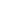 Resumen del Adjunto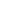 